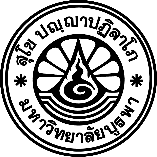 หนังสือรับรองการนำผลงานวิจัยไปใช้ประโยชน์ปี พ.ศ. ........................ตามที่ข้าพเจ้า.......................................................... อาจารย์  นิสิต/นักศึกษา  พยาบาลวิชาชีพ  อื่นๆ ....................หน่วยงาน/สถาบัน……..………………………………………………………………………………………………………………………………………..……….ได้นำ  เครื่องมือการวิจัย     ผลการวิจัย         นวัตกรรมทางการพยาบาล    อื่นๆ (โปรดระบุ) ..................................จากการวิจัยเรื่อง...................................................................................................................................................................................ผู้วิจัย/ คณะผู้วิจัยคือ...........................................................................................................................................................................แหล่งที่เผยแพร่............................................................................................................................................... ปี พ.ศ. …………………..   หรือ จากวิทยานิพนธ์/ดุษฎีนิพนธ์เรื่อง.......................................................................................................... ปี พ.ศ. .......................ผู้วิจัยคือ.................................................................  โดยมีอาจารย์ที่ปรึกษาหลัก คือ.........................................................................ไปใช้ประโยชน์ในด้าน การใช้ประโยชน์ในเชิงสาธารณะ  		 การใช้ประโยชน์ในเชิงนโยบาย	    การใช้ประโยชน์ในเชิงพาณิชย์	   		 การใช้ประโยชน์ทางอ้อมของงาน  อื่นๆ (โปรดระบุ)....................................................................................................................................................รายละเอียดของการนำไปใช้ประโยชน์และผลที่ได้........................................................................................................................................................................................................................................................................................................................................................................................................................................................................................................................................................................ช่วงเวลาที่นำไปใช้ เดือน…………….พ.ศ........ ถึงเดือน………….พ.ศ...........โดยได้แนบหลักฐานประกอบมาพร้อมนี้ (ถ้ามี)ขอรับรองว่า (....................................................................) ได้นำผลการวิจัย ไปใช้ประโยชน์จริง				                      (................................................................)           ตำแหน่ง..................................................วันที่ .............เดือน ............................พ.ศ. ..............ที่รับรอง* โปรดประทับตราหน่วยงาน ตรงผู้มีอำนาจลงนามในหนังสือรับรอง ด้วย-----------------------------------------------------------------------------------------------------------------------------------------------------------------คำชี้แจง การรับรองการนำผลงานวิจัย หรืองานสร้างสรรค์ไปใช้ประโยชน์๑. ผู้มีอำนาจลงนามในหนังรับรอง ควรมีตำแหน่งในระดับ ผู้อำนวยการ อธิบดี คณบดี หรือ อธิการบดี
	๒. การใช้ประโยชน์ในเชิงสาธารณะ เช่น ผลงานวิจัยที่นำไปใช้ให้เกิดประโยชน์แก่สาธารณะในเรื่องต่าง ๆ ที่ทำให้คุณภาพชีวิตและเศรษฐกิจของประชาชนดีขึ้น ได้แก่ การใช้ประโยชน์ด้านสาธารณสุข ด้านการบริหารจัดการ สำหรับวิสาหกิจขนาดกลางและขนาดย่อม (SME) ด้านการส่งเสริมประชาธิปไตยภาคประชาชน ด้านศิลปะและวัฒนธรรม ด้านวิถีชีวิตตามหลักปรัชญาของเศรษฐกิจพอเพียง เป็นต้น
	๓. การใช้ประโยชน์ในเชิงนโยบาย เช่น ใช้ประโยชน์จากผลงานวิจัยเชิงนโยบายในการนำไปประกอบเป็นข้อมูลการประกาศใช้กฎหมาย หรือกำหนดมาตรการ กฎเกณฑ์ต่างๆ โดยองค์กร หรือหน่วยงานภาครัฐและเอกชน เป็นต้น
	๔. การใช้ประโยชน์ในเชิงพาณิชย์ เช่น งานวิจัยหรืองานสร้างสรรค์ที่นำไปสู่การพัฒนาสิ่งประดิษฐ์ หรือผลิตภัณฑ์ซึ่งก่อให้เกิดรายได้ หรือนำไปสู่การเพิ่มประสิทธิภาพการผลิต เป็นต้น
	๕. การใช้ประโยชน์ทางอ้อมของงานสร้างสรรค์ ซึ่งเป็นการสร้างคุณค่าทางจิตใจ ยกระดับจิตใจ ก่อให้เกิดสุนทรียภาพ สร้างความสุข เช่น งานศิลปะที่นำไปใช้ในโรงพยาบาล ซึ่งได้มีการศึกษาและการประเมินไว้
